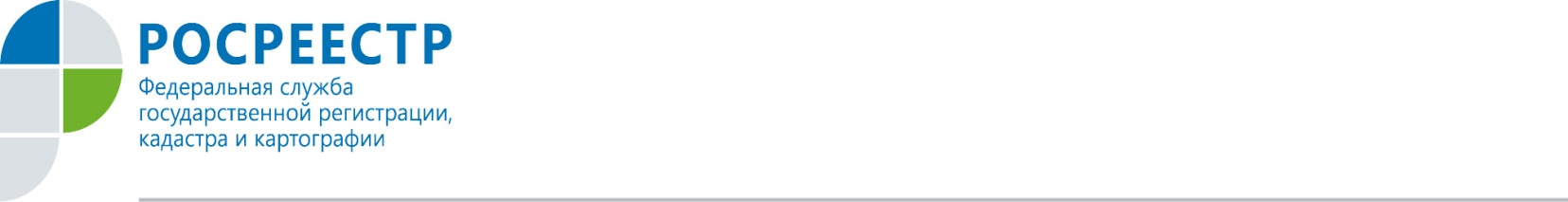 В РОСРЕЕСТРЕ ПО ОРЛОВСКОЙ ОБЛАСТИ СОСТОЯЛСЯ ОБЩЕРОССИЙСКИЙ ДЕНЬ ПРИЕМА ГРАЖДАНВ Управлении Росреестра по Орловской области состоялся очередной, четвертый по счету,  Общероссийский день приема граждан. В течение всего периода его проведения жители Орловской области могли  обратиться без предварительной записи посредством удаленного доступа - электронной почты, по видео или аудио связи, с вопросами, решение которых входит в компетенцию Росреестра. В ведомство поступило более 30 обращений. Наибольший интерес граждан вызвали вопросы порядка оспаривания кадастровой стоимости недвижимости, осуществления государственного земельного надзора, регистрации права собственности на недвижимость. Напомним, единый день приема граждан проводится ежегодно по поручению Президента РФ, начиная с 12 декабря 2013 года, в День Конституции Российской Федерации, с 12 часов 00 минут до 20 часов 00 минут по местному времени в Приемной Президента Российской Федерации по приему граждан в г. Москве, приемных Президента Российской Федерации в федеральных округах и в административных центрах субъектов Российской Федерации, в федеральных органах исполнительной власти и в соответствующих территориальных органах, в федеральных государственных органах и в соответствующих территориальных органах, в исполнительных органах государственной власти субъектов Российской Федерации и органах местного самоуправления.В межмуниципальный отдел Росреестра по Орловской области по Дмитровскому, Кромскому и Троснянскому районам обратилось 5 граждан, всем им специалистами Росреестра даны разъяснения и рекомендации.Пресс-служба Росреестра по Орловской области 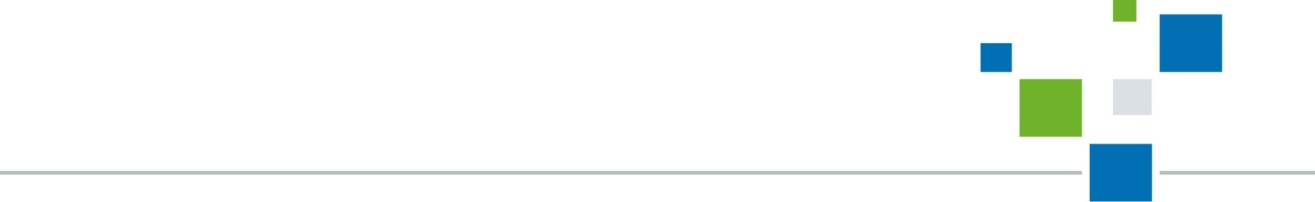 